MATEMATIČNA DELAVNICA 9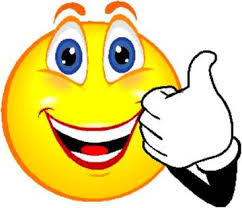 Pozdravljeni matematiki,kdor še ni rešil in oddal nalog o šifriranju, naj to čim prej stori.Glede na to, da počasi zaključujete deveti razred osnovne šole, je prav, da poznate znane slovenske in tuje matematike. Vsak izmed vas naj si izbere enega znanega matematika in o njem pripravi kratko predstavitev. Predstavitev pripravite do 2. 6. 2020. Svoj izdelek boste preko videokonference predstavili ostalim sošolcem tega izbirnega predmeta. Svojo izbiro in nato predstavitev mi pošljite na moj e mail naslov simona.pestotnik@guest.arnes.si.Lepo vas pozdravljam,Simona Pestotnik